Lampiran : 1PEDOMAN OBSERVASILampiran : 2PEDOMAN WAWANCARABagaimana bentuk dakwah yang dilakukan tokoh agama di Desa Asunde Kecamatan Besulutu Kabupaten Konawe? (1, 2)Bagaimana kondisi pelaksanaan dakwah di Desa Asunde Kecamatan Besulutu Kabupaten Konawe? (2)Bagaimana strategi yang dilakukan tokoh agama dalam berdakwah di Desa Asunde Kecamatan Besulutu Kabupaten Konawe? (1,2)Bagaiman strategi  tokoh agama dalam mengembangkan dakwah di Desa Asunde Kecamatan Besulutu Kabupaten Konawe? (1)Bagaimana  prilaku tokoh agama dalam kehidupan sehari-hari di Desa Asunde Kecamatan Besulutu Kabupaten Konawe? (1,2)Bagaimana tanggapan masyarakat terhadap pengembangan dakwah yang dilakukan tokoh agama di Desa Asunde Kecamatan Besulutu Kabupaten Konawe? (2)Bagaimana upaya yang dilakukan tokoh agama dalam mengembangkan dakwah di Desa Asunde Kecamantan Besulutu Kabupaten Konawe? (1)Bagaimana bentuk hambatan dalam pelaksanaan dakwah di Desa Asunde Kecamatan Besulutu Kabupaten Konawe? (1,2)Keterangan:  (1) Wawancara Ditujukan Kepada Tokoh Agama                        (2) Wawancara Diarahkan Kepada Tokoh MasyarakatLampiran 3DOKUMENTASI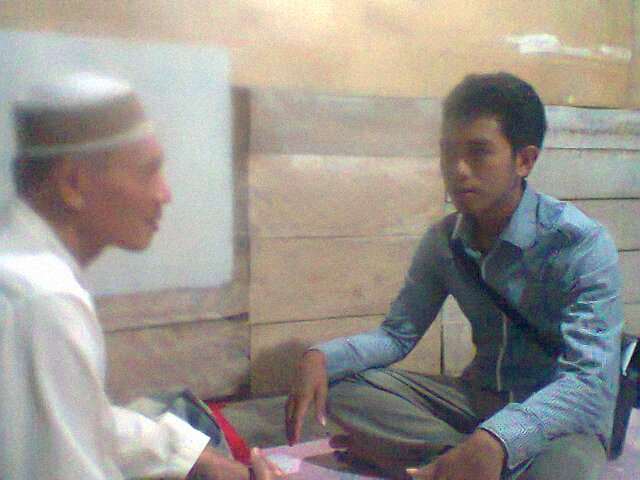 Gambar 1 : Wawancara strategi pelaksanaan dakwah di Desa Asunde Kec Besulutu Kabupaten Konawe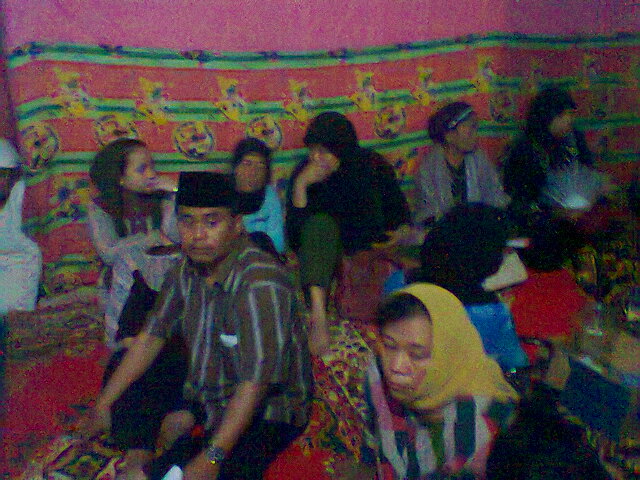 Gambar 2: Suasana tauziah yang dilakukan tokoh agama sebagai salah satu bentuk penerapan strategi pengembangan dakwah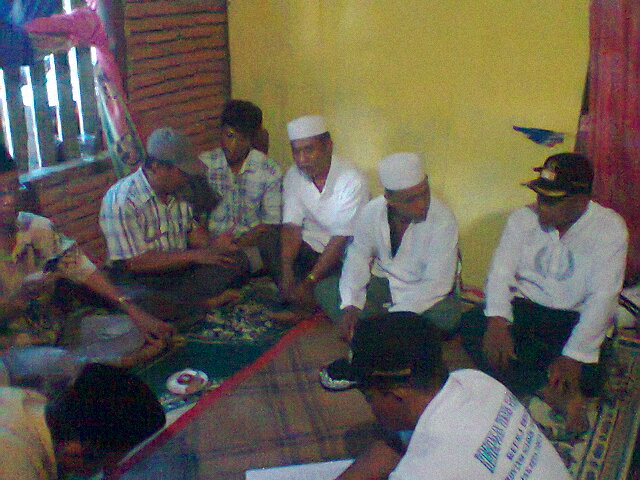 Gambar 3: Suasana mombesara atas perkara sebagai salah satu strategi pengembangan dakwah Desa Asunde Kec Besulutu Kabupaten Konawe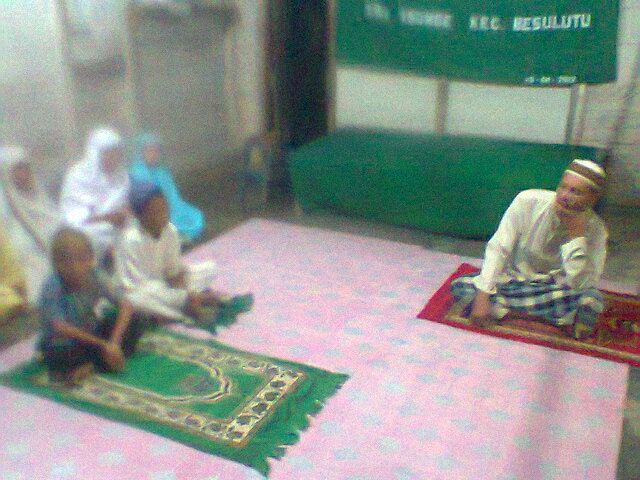 Gambar 4: Praktek Pelaksanaan Shalat TPA sebagai salah satu strategi pengembangan dakwah Desa Asunde Kec Besulutu Kabupaten KonaweNOOBSERVEROBSERVERINDIKATOR12Tokoh agamaMasyarakat123123Aktivitas tokoh agama dalam masyarakatStrategi tokoh Agama dalam dakwahSasaran dakwah Islamiyah yang dilakukan tokoh agamaStruktur kegitan tokoh agama dalam dakwah seperti kultum setelah pelaksanaan shalat jamaah, magrib, isya, dan subuhAktifitas tokoh agama dalam kehidupan sehari-hariSikap atau prilaku teladan tokoh agama